Publicado en Valencia el 16/07/2018 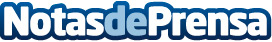 Belleza y elegancia en las nuevas colecciones Nerea y Valentina de Monrabal ChirivellaEl diseño contemporáneo impregna el dormitorio Nerea y el salón – comedor Valentina. Maximizan las posibilidades de personalización en composiciones, detalles y acabados e incorporan piezas como sofás, lámparas, espejos y ropa de cama
Datos de contacto:María LapiedraComunicaciónNota de prensa publicada en: https://www.notasdeprensa.es/belleza-y-elegancia-en-las-nuevas-colecciones Categorias: Fotografía Interiorismo Valencia Consumo http://www.notasdeprensa.es